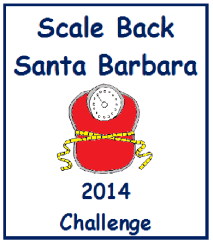 How to Register
Official Registration InformationSend the following information to 
ScaleBackSB@gmail.com
Register:	E-Mail the following information to ScaleBackSB@gmail.com anytime during the challenge.
		1.   Name of your team				Example:  Buff Bodies       		2.  Number of participants			Example:  3 Participants

Finish:	E-Mail the following information to ScaleBackSB@gmail.com at the end of the 10 week challenge between March 30 and April 13, 2014.
		1.  Name of your team				Example:  Buff Bodies
		2.  Total Number of pounds lost		Example:  18 Pounds
Name of Weigher (Optional) _______________________________________________________ 
E-Mail (Optional) ________________________________________________________________


Unofficial
Participant Weigh-In/Weight-Out Registration Form
(Keep this form for your PRIVATE records.)
 Weigh-in challengers between January 20 – February 2, 2014 or anytime during the challenge.
Weigh-out challengers between March 31 – April 13, 2014.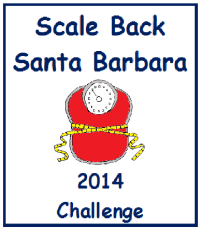 Date   InDate OutNameStarting
WeightEnding
WeightWeight Lost12345678910Date   InDate OutNameStarting
WeightEnding
WeightWeight Lost1112131415161718192021222324252627282930